BİLİNÇLİ İLK YARDIM HAYAT KURTARIR1-7 Mayıs “Trafik ve İlk Yardım Haftası” nedeniyle Sağlık Bilimleri Fakültesi Hemşirelik Bölümü Cerrahi Hastalıkları Hemşireliği Anabilim Dalı, 3 Nisan 2012 tarihinde Erzurum Lisesi Konferans Salonu’nda “Temel İlk Yardım” konulu bir panel düzenledi. Panel başkanlığını Doç.Dr.Nadiye ÖZER’in yaptığı programda Yard.Doç.Dr. Zeynep KARAMAN ÖZLÜ, Araş.Gör.Dr. Dilek GÜRÇAYIR, Araş.Gör Semra ERDAĞI ve Araş.Gör. Kenan GÜMÜŞ konuşmacı olarak yer aldı.Panelde, herhangi bir felaket durumunda ilk müdahalenin %73 civarında olay yerinde bulunanlar tarafından yapıldığı, kazalarda bu oranın %90 civarında olduğu, kazalar nedeniyle gerçekleşen ölümlerin yaklaşık %10’unun ilk beş dakika içerisinde, %50 sinin ilk yarım saat içinde meydana geldiği bu nedenle herhangi bir kaza veya felakete uğramış kişiye tıbbi yardım ulaşıncaya kadar bilinçli ve etkin ilk yardım uygulamasıyla ölümlerin azaltılabileceği belirtilerek bireylerin ilk yardım konusunda eğitilmelerinin son derece önemli olduğu vurgulandı. Panelde Erzurum Lisesi öğrencilerinin ilk yardım konusunda temel bilgileri güncellendi. 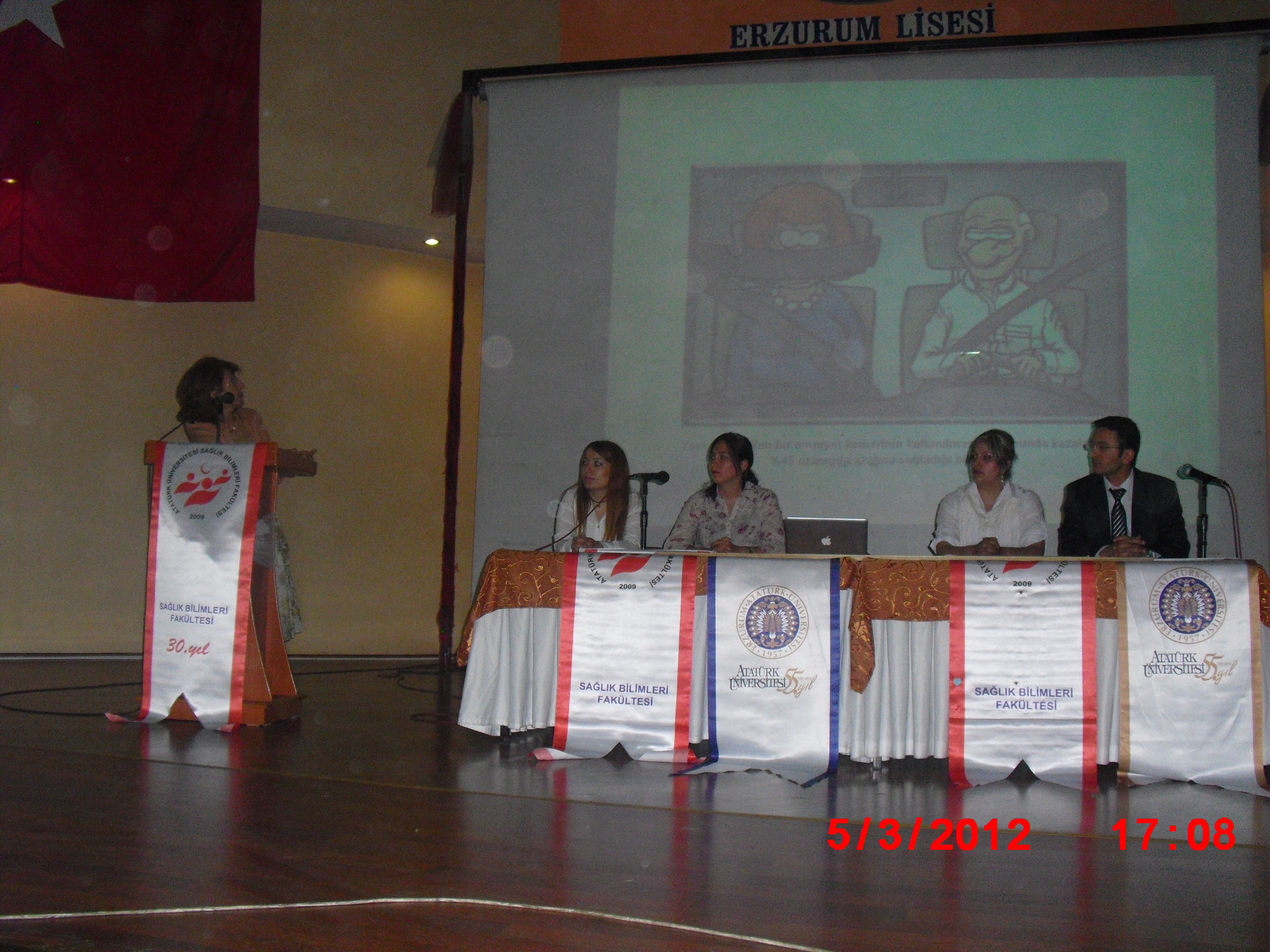 